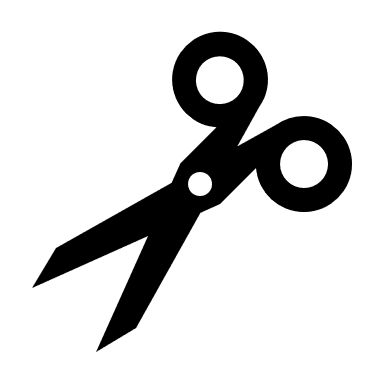 12.73542.48120.9130.53026.06632.0834.01326.03933.4732.76321.19442.12818.05512.32330.75620.3215.73516.4822.91223.50341.06516.08524.01333.1832.4841.75318.89124.72234.01542.34513.7415.35841.712.450.920.517.028.820.140.416.926.713.123.816.52.310.714.311.712.421.924.531.032.826.127.417.923.714.125.821.532.325.732.6